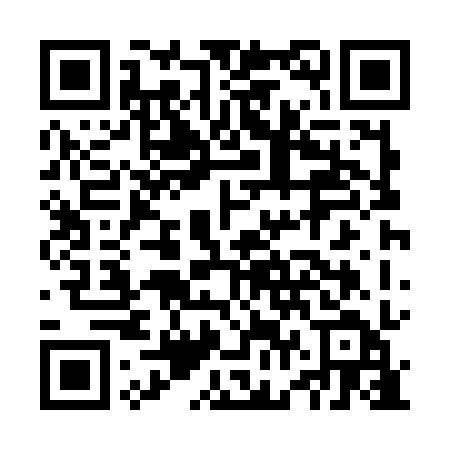 Ramadan times for Gleznowo, PolandMon 11 Mar 2024 - Wed 10 Apr 2024High Latitude Method: Angle Based RulePrayer Calculation Method: Muslim World LeagueAsar Calculation Method: HanafiPrayer times provided by https://www.salahtimes.comDateDayFajrSuhurSunriseDhuhrAsrIftarMaghribIsha11Mon4:194:196:1912:053:535:525:527:4412Tue4:164:166:1612:043:545:545:547:4613Wed4:144:146:1412:043:565:565:567:4814Thu4:114:116:1112:043:575:585:587:5115Fri4:084:086:0912:043:595:595:597:5316Sat4:054:056:0612:034:016:016:017:5517Sun4:034:036:0412:034:026:036:037:5718Mon4:004:006:0112:034:046:056:057:5919Tue3:573:575:5912:024:056:076:078:0220Wed3:543:545:5612:024:076:096:098:0421Thu3:513:515:5412:024:086:116:118:0622Fri3:483:485:5112:014:106:136:138:0823Sat3:453:455:4912:014:116:156:158:1124Sun3:423:425:4612:014:136:176:178:1325Mon3:393:395:4412:014:146:186:188:1526Tue3:363:365:4112:004:166:206:208:1827Wed3:333:335:3912:004:176:226:228:2028Thu3:303:305:3612:004:196:246:248:2329Fri3:273:275:3411:594:206:266:268:2530Sat3:243:245:3111:594:216:286:288:2831Sun4:214:216:2912:595:237:307:309:301Mon4:174:176:2612:585:247:327:329:332Tue4:144:146:2412:585:267:347:349:353Wed4:114:116:2112:585:277:367:369:384Thu4:084:086:1912:585:287:377:379:405Fri4:044:046:1612:575:307:397:399:436Sat4:014:016:1412:575:317:417:419:467Sun3:583:586:1212:575:327:437:439:488Mon3:543:546:0912:565:347:457:459:519Tue3:513:516:0712:565:357:477:479:5410Wed3:473:476:0412:565:367:497:499:57